Тема:                  Россия-родина мояЦель: побудить детей задуматься над словами «Моя Родина», какова она и что она значит - воспитывать уважительное отношение учащихся к символам и эмблемам своего государства;- формировать у учащихся важнейшие духовные ценности отражающие специфику развития нашего общества и государства, национального самосознания, понимания ответственности  за судьбу России;- формировать у учащихся высокое чувство патриотизма, гражданственности, национально-нравственных устоевХод мероприятияУчитель: Мы с вами постоянно употребляем и знаем значение многих слов. Есть слова вежливые. Вспомните их. Какие это слова? Назовите их (спасибо, здравствуйте, пожалуйста…)– Есть родные и близкие слова (мама, семья, друг, школа…)– Есть слова важные (мир, труд, родина).– Но есть среди всех слов одно, самое дорогое, самое важное для всех людей. Вспомните, какое это слово, я предлагаю вам отгадать ребус: Р 1 а.(Родина)  Оценивание Итак, сегодня мы поговорим о том, что означает слово Родина для каждого человека на нашей большой планете, для каждого из вас. Послушаем в вашем исполнении стихи разных поэтов, песни попробуем увидеть, услышать, что особенно дорого для разных людей на этой огромной планете Земля.Я буду выдавать вам кусочки картинки за правильный ответ в конце занятия мы узнаем что на ней изображеноСлайд1– Каким другим словом можно заменить слово родина? (Отечество, родная сторона, Отчизна, Отчий край, край отцов).– Давайте подумаем, что человек зовет своей Родиной? (1. Место, где родился человек, его «маленькая родина». 2. Родина – это вся наша родная страна, наша земля, наше Отечество, наша общая, великая Родина.)1)Чтение стихов.Что мы Родиной зовем?
Дом, где мы с тобой растем,
И березки, вдоль которых
Взявшись, за руки идем.(Ира)  Слайд2
Что мы Родиной зовем?
Солнце в небе голубом
И душистый, золотистый
Хлеб за праздничным столом.(Наиль)  Слайд 3
Что мы Родиной зовем?
Край, где мы с тобой живем,
И рубиновые звезды,
Звезды мира над Кремлем!  (Саша)  Слайд 4– Подумайте, что такое «маленькая родина»? А что такое «великая Родина»?– Послушайте, как об этом говорит советский писатель Юрий Яковлев: «В большой стране у каждого человека есть свой маленький, дорогой ему уголок – город, деревня, улица, дом, где он родился. Это его маленькая родина, а из множества таких маленьких родных уголков и состоит наша общая Родина».– Когда мы произносим слово родина, каждый из нас мысленно представляет какой-то свой, милый и близкий сердцу уголок родной земли. Что же представляете вы, говоря, слова родина, моя родина? И почему это слово пишут по-разному, иногда с маленькой буквы, а иногда с большой? (С маленькой буквы пишется слово родина, когда оно обозначает место, где родился человек, но это не вся страна.Когда слово Родина употребляется в значении страны, то слово пишется с большой буквы.)– Как называется наша страна? (Россия)«Что такое Родина?» – маму я спросила.
Улыбнулась мама, повела рукой:
«Это наша Родина, милая Россия.
Нет другой на свете Родины такой!»(  ИРА Р) Слайд  5– Общая, великая Родина – это наша страна, наша земля, наша Россия, в которой мы родились и живем. Это ее поля и леса, горы и реки, ее города, деревни, поселки. Это люди, населяющие уголки родной земли.2)Знакомство с понятием “ столица” и главным городом России -А сейчас попробуйте отгадать, как называется город, о котором я начну вам рассказывать: «Есть в нашей стране город, который каждый человек может назвать своим городом. Все дороги сходятся в этом городе. По земле, по воздуху, по водестремятся в этот город люди, чтобы побывать в его музеях, театрах, Кремле. Это самый главный город России,. Это… (Москва).  Слайд  7.- Каким другим словом можно заменить слова “главный город” 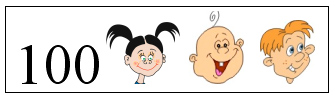 (столица)   Слайд 8ОцениваниеВывод: Столица – это главный город государства. Москва – столица России.За ребусы команды получают фант –  часть от герба.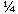 3)Физминутка(По Базарному)- Россияне очень дружный народ. Посмотрим, достойные ли вы граждане России, дружные ли вы.- Хором дополните мои предложения и поворачивайтесь лицом к правильнлму ответуНаша большая Родина … РоссияНаша столица …  МоскваЖителей России называют … россиянеНашродной город….Магнитогорск4)Игра  « продолжи пословицу»- Граждане России любят и гордятся своей родиной. Любовь свою выражают стихами, песнями, пословицами, поговорками, загадками. Какие пословицы о Родине знаете вы- Прочитайте на доске начало  пословицы и найдите ее продолжение у вас на парте)
Нет в мире краше(Родины нашей.)За Родину – мать(не страшно умирать.)Родина – мать,(умей за неё постоять.) «Жить –(Родине служить» )Родная сторона – мать, (чужая – мачеха)Слайд85)Знакомство с  символикойОтгадайте о чем речь:: Это полотно из белой, синей, красной полос. Белая полоса – символ веры в чистоту. Синяя – благородство, верность. Красная – героизм, отвага, смелость.(Флаг)- У вас на столе лежат полоски флага. Кто аккуратно, дружно и правильно соберёт флаг?Слайд 9- Где можно увидеть флаг? (На форме защитника, на российском корабле, на костюме космонавтов, у нас в городе)Вывод: Флаг отличительный символ государства.Оценивание- Вы получали за работу фанты. Сложите части так, чтобы получился рисунок. Что получилось? Расскажите о нём?Подготовленный ученик: Герб у нас очень красивый. На нём изображён двуглавый орёл. Это символ солнца, силы небесной, огня и бессмертия. Внутри герба – герб главного города Москвы. На нём Георгий Победоносец убивает копьём змею. Много врагов шло на Россию, но всегда россияне побеждали.Вывод: Герб отличительный символ государства.Знакомство с гимном России- Послушайте особенное произведение, но слушать мы его будем по - особенному: для этого мы встанем. (Исполняют гимн дети старших классов, можно грамзапись). Кому оно известно?- Это песня граждан России, верных и любящих её. Называется эта песня – гимн. Запомните: слушают его и поют только стоя.На доске открывается:герб.гимн.флагСлайд- Назовите одним словом написанное на доске. (Государственные символы). Государственные символы помогают распознать государство, узнать, что больше всего ценят жители этой страны.Вывод: Гимн, герб, флаг - отличительные символы государства России.Закрепление- Дополните мои предложенияУзнали о большой Родине … РоссииУзнали о столице России … МосквеЗнаем символы России …гимн, герб, флаг- Послушайте наказ всем гражданам России (читают подготовленные дети)Берегите Россию!
Без неё нам не жить
Берегите её,
Чтобы вечно в ней жить
Нашей правдой и силой,
Всею нашей судьбой,
Берегите Россию!
Нет России другой.(Лида)Учитель: Какая основная мысль объединяет все это произведения? (Любовь к Родине).– Что значит любить свою Родину? (Охранять природу, бережно относится к ее богатствам, жить честно…)– А как нужно любить свою Родину? Почему очень часто поэты сравнивают Родину с матерью?(Крепко любить и защищать свою Родину, как любят и оберегают свою маму. Родина – одна, как и мама – одна. Как и мама, она может быть доброй, справедливой, заботливой, строгой и взыскательной).– Как называется человек, горячо любящий свою Родину? (Патриот).– Да, любовь к Родине называется патриотизмом, а человек, любящий Родину – патриотом. Наша Родина заботится обо всех своих гражданах. Эта забота проявляется в том, что государство охраняет право, например, на труд, отдых, на образование. Особой любовью и заботой в нашей стране пользуются ее маленькие граждане – дети. Наша Родина хочет видеть их здоровыми, веселыми, сильными, честными и трудолюбивыми, смелыми и отважными